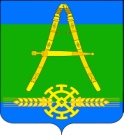 СОВЕТАлександровского сельского поселения Усть-Лабинского района третьего созываРЕШЕНИЕ19.06. 2017г.   					                           № 4хутор Александровский				                 протокол № 48Об отмене решения Совета Александровского сельского поселения Усть-Лабинского района 28 апреля 2017 года № 4  (протокол № 46) «О внесении изменений в решение совета Александровского сельского поселения Усть-Лабинского района от 28 октября 2016 года № 2 (протокол № 37) «Об утверждении Правил по благоустройству территории Александровского сельского поселения Усть-Лабинского района»В целях приведения в соответствие с действующим законодательством Российской Федерации нормативно-правовых актов органов местного самоуправления, руководствуясь статьями 28, 44 Федерального закона от 6 октября 2003 года № 131-ФЗ «Об общих принципах организации местного самоуправления в Российской Федерации» Совет Александровского сельского поселения Усть-Лабинского района   решил:1. Решение Совета Александровского сельского поселения Усть-Лабинского района от 28апреля 2017 г № 4 (протокол № 46) «О внесении изменений в решение совета Александровского сельского поселения Усть-Лабинского района от 28 октября 2016 года № 2 (протокол № 37) «Об утверждении Правил по благоустройству территории Александровского сельского поселения Усть-Лабинского района» отменить.2. Общему отделу администрации Александровского сельского поселения Усть-Лабинского района (Слесаренко) обнародовать настоящее решение и разместить в сети «Интернет».3. Настоящее решение вступает в силу со дня его официального обнародования.Исполняющий обязанности Главы Александровского сельского поселения Усть-Лабинского района                                    Е.В. Слесаренко